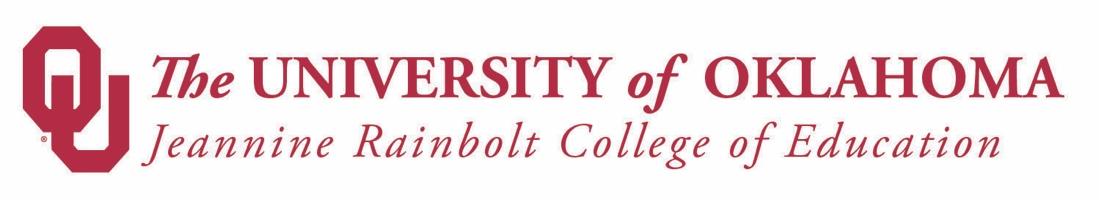 Assistant Professor in Mathematics EducationThe Department of Instructional Leadership and Academic Curriculum in the Jeannine Rainbolt College of Education at the University of Oklahoma-Norman Campus is pleased to invite passionate, creative, innovative, dynamic individuals with practical and scholarly experience to be part of a robust program and academic community. The Jeannine Rainbolt College of Education aspires to become a diverse and inclusive community of learners who engage in transformative scholarship with and in communities to advance justice and promote human dignity. We are seeking nominations and application for a full-time (nine-month), tenure-track, assistant professor position in mathematics education. We seek candidates who are devoted to the improvement of mathematics teaching and learning, who are well-grounded in current theories of mathematics education and social constructivist learning, who are committed to building a research agenda in mathematics education and will contribute to growing interest and expertise in elementary mathematics, STEM education, culturally responsive and sustaining mathematics pedagogy and/or mathematics for equity and social justice.The responsibilities of the position consist of but are not limited to teaching courses in mathematics education and other related undergraduate and graduate level courses each regular semester with opportunities to teach during the summer months; advising and mentoring graduate students and directing master’s theses with potential for directing doctoral dissertations; assisting in program coordination in collaboration with program faculty; mentoring part-time instructors in mathematics education; developing or continuing a productive research agenda in mathematics education; seeking external funding to support research, teaching, and service activities in mathematics education; providing service to the department, college, university, and profession; continuing current relationships with centers and other colleges and departments across the university as well as with local PK-12 school districts throughout the metropolitan area and developing future partnerships with other formal and informal learning institutions; and participating in other activities as appropriate.Rank and Area of Specialization: Assistant Professor in Mathematics Education Required Qualifications: Include an earned doctorate in mathematics education or curriculum and instruction with a focus on mathematics or closely related field from an accredited university; at least three years’ experience of teaching mathematics in public and/or private schools in grades PK-12; demonstrated ability to conduct research and make scholarly contributions to the field of mathematics education through curriculum or professional development, research, publications, and presentations at national and international meetings.Desired Qualifications: Include strong academic background in mathematics; eligible for state licensure in education, well-grounded in current theories of mathematics education and social constructivist learning; experience teaching courses in mathematics education at the undergraduate and/or graduate levels; research experience in mathematics education and/or mathematics; familiarity with current teacher accountability requirements and best practices in mathematics education; demonstrated commitment to working towards equity and justice in mathematics education; ability to integrate technology into instruction; demonstrated ability or capacity to obtain external funding in mathematics education; experience in advising and/or mentoring undergraduate and/or graduate students in mathematics education teacher preparation and mathematics education research; and experience providing professional services/supports to students, teachers, schools, or communities.We seek candidates who will provide inspiration and leadership in research and actively contribute to effective teaching. We are especially interested in candidates who can contribute, through their teaching, research, and service, to the diversity and excellence of the academic community and who will build collaborative ties within and beyond our department, in the Jeannine Rainbolt College of Education, and the University. Application Process: Applicants should refer to https://apply.interfolio.com/93208 and submit a letter of application, current curriculum vitae, statement of teaching philosophy, statement of research interests, contact information for at least three professional references (name, position/affiliation, telephone numbers, and email addresses) unofficial undergraduate and graduate transcripts (must have official transcripts if invited to interview), evidence of effective teaching at the collegiate level, and up to three samples of professional writings. Candidates invited for a campus interview will be expected to interact with current graduate and undergraduate students and make a presentation on their research agenda.Review of completed applications will begin on October 15, 2021 and continue until the position is filled. Starting date is August 15, 2022. Setting:  The University of Oklahoma (OU) is a Carnegie-R1 comprehensive public research university known for excellence in teaching, research, and community engagement, serving the educational, cultural, economic, and healthcare needs of the state, region, and nation from three campuses: Norman, Health Sciences Center in Oklahoma City, and the Schusterman Center in Tulsa. OU enrolls over 30,000 students and nearly 3,000 full-time faculty members in 21 colleges. The 277-acre University Research Campus in Norman was named the #1 research park in the nation by the Association of Research Parks in 2013. The University of Oklahoma is located in the heart of Norman, OK. OU resides on the traditional homelands of the Wichita & Affiliated Tribes and Caddo Nation. This land also served as a site of gathering and exchange for the Apache, Comanche, Kiowa, and Osage nations. Today, 39 Tribal Nations reside in the State of Oklahoma. Norman is a close-knit and vibrant community and is consistently a contender on “best place to live” rankings with outstanding schools, amenities, a low cost of living, small town charm, and a variety of recreational opportunities. Within an easy commute, Oklahoma City features a dynamic economy and outstanding cultural venues adding to the region’s growing appeal. For Additional Information: For administrative questions please contact ILAC assistant to the chair, Trudy Rhodes tbrhodes@ou.edu 405-325-1525; or search committee chair, Dr. Kate Raymond kate.m.raymond@ou.edu. The University of Oklahoma is an equal opportunity employer. Women, minorities, protected veterans, and individuals with disabilities are strongly encouraged to apply.